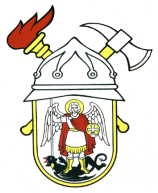 JAVNA VATROGASNA POSTROJBAGRADA ŠIBENIKAPut groblja 2, 22000 ŠibenikI Z V J E Š Ć E  O  R A D Us financijskim izvješćemza 2022. godinuŠibenik, siječanj 2023. godineVATROGASNE INTERVENCIJETijekom 2022. godine Javna vatrogasna postrojba grada Šibenika imala je ukupno 402 vatrogasne intervencije. Izvor: VOC – JVP grada ŠibenikaNajveći broj intervencija odnosi se na požarne intervencije (217 ili 54 %), tehničke intervencije (101 ili 26 %), akcidente (3 ili 0,75 %) te ostale intervencije (81 ili 19,25 %). PODACI O UKUPNOM BROJU I TROŠKOVIMA VATROGASNIH INTERVENCIJAJVP GRADA ŠIBENIKA U 2021. i 2022 GODINIIzvor: VOC – JVP grada ŠibenikaBROJ I TROŠKOVI VATROGASNIH INTERVENCIJA PO GRADOVIMA I OPĆINAMAIzvor: VOC – JVP grada ŠibenikaOd ukupnog broja vatrogasnih intervencija 357 ili 88,8% odnosi se na intervencije na području Grada Šibenika, dok se 47 ili 11,7 % vatrogasnih intervencija odnosi na područje susjednih gradova i općina. Ukupni troškovi vatrogasnih intervencija iznose 1.423.071,35 kn, od čega se 1.259.035,85 kn ili 88,4% odnosi na troškove vatrogasnih intervencija na području Grada Šibenika, dok se 164.035,50 kn ili 11,6% odnosi na troškove vatrogasnih intervencija na području susjednih gradova i općina.Izvor: VOC – JVP grada ŠibenikaU 2022. godini na području Grada Šibenika zabilježena je 21 vatrogasna intervencije više nego u 2021. godini. Od ukupno 357 vatrogasnih intervencija, 184 intervencija ili 51,5 % odnosi se na požarne intervencije, dok se ostalih 173 vatrogasne intervencija ili 48,5 % uglavnom odnose na razne tehničke intervencije i ostale intervencije spašavanja.    Od ukupno 184 požarnih intervencija na području Grada Šibenika, 98 ili 53, % intervencija odnosi se na požare otvorenog prostora u kojima je ukupno opožareno 2452 ha površine, što je za 1450 ha više nego u 2021. godini, kada je bilo opožareno ukupno 1002 ha.Najznačajniji požar otvorenog prostora u 2022 god. je požar koji je nastao 13.07. na području grada Vodica i koji se proširio na područje Zatona i Rasline. U ovom požaru ukupno je opožareno 3300 ha površine od čega se 1900 ha odnosi na područje grada Šibenika. Osim šumskog i poljoprivrednog zemljišta na kojem je opožaren veliki broj maslinika, vinograda i drugih poljoprivrednih kultura na području Zatona i Rasline, požarom je zahvaćen i veći broj stambenih i gospodarskih objekata od čega je 6 stambenih objekata i 4 gospodarska objekata izgorjelo u potpunosti dok je  15 objekata požarom oštećeno. Isto tako u ovom požaru je stradalo 72 domaće životinje a 15-tak vozila i plovila oštećeno je ili izgorjelo u potpunosti. U gašenju ovog požara bile su angažirane sve raspoložive vatrogasne snage s područja Šibensko-kninske županije, vatrogasne snage iz 7 županija RH, Hrvatska vojska te sve tada raspoložive zračne snage.    Vatrogasci Javne vatrogasne postrojbe grada Šibenika u 2022. godini, na vatrogasnim intervencijama ukupno su odradili 4546 radnih sati a vatrogasna vozila su bila angažirana 1753 radna sata.ODRŽAVANJE VATROGASNE TEHNIKE, OPREME I ZGRADE VATROGASNOG DOMAKontrolni pregledi vatrogasnih vozila i opreme vršeni su svakodnevno prilikom primopredaje službe kao i po povratku s vatrogasnih intervencija, obavljeni su i redovni tjedni pregledi na kojima je vršena provjera ispravnosti vatrogasne opreme;Obavljeni su redovni servisi vatrogasnih vozila, vatrogasnih nadogradnji, pumpi i ostale vatrogasne opreme te su u Stanici za tehnički pregled izvršeni redovni godišnji tehnički pregledi vozila;Izvršen je popravak i zamjena sajli na hidrauličnoj auto ljestvi te je obavljen njen redovni  godišnji atest;Obavljen je obavezan godišnji servis za  2 nova vatrogasna vozila koja je postrojba dobila u sklopu projekta „Modernizacija vozila vatrogasnih postrojbi RH“ ;U mehaničkoj radionici otklanjani su manje zahtjevni popravci na vatrogasnim vozilima, tehničkoj opremi i vatrogasnim armaturama;U ovlaštenim servisima obavljeni su atesti za izolacijske aparate, ronilačke boce, kemijska odijela i mjerno detekcijske uređaje;U servisu dišnih aparata osim održavanja i čišćenja izolacijskih aparata i armatura obavljan je i redovan godišnji pregled za sve izolacijske aparate;U sklopu održavanja zgrade Vatrogasnog doma obavljen je servis klima uređaja te pregled i servis kotlovnice;Izvršeno je opremanje ureda s novom računalnom opremom,. OBUKA, TEORETSKA I PRAKTIČNA NASTAVA I  VATROGASNE VJEŽBETijekom 2022. godine redovno se provodila teorijska i praktična nastava sukladno Godišnjem planu provedbe teoretske i praktične nastave;Provedeno je osposobljavanje za prijevoz i rad s helikopterom na vatrogasnim intervencijama za 7 pripadnika postrojbe koji su zaposleni tijekom 2021 i 2022. god.; Provedeno je osposobljavanje za 4 pripadnika postrojbe za navođenje protupožarnih zrakoplova;Jedan pripadnik postrojbe sudjelovao je na dvodnevnoj radionici „SPAŠAVANJE U PROMETU 22“ koja je održana u Karlovcu;U organizaciji Hrvatske vatrogasne zajednice u Divuljama je održan trodnevni tečaj o „tehničkim intervencijama i gašenju požara na hibridnim i električnim vozilima“ na kojem je sudjelovao jedan pripadnik postrojbe;Tijekom 2022. godine djelatnice stručne službe sudjelovale su na edukacijama putem  webinara te jednom seminaru vezano za uvođenje eura;PREVENTIVNE AKTIVNOSTIZbog pandemije bolesti COVID-19 nije realiziran projekt „Dani otvorenih vrata“ Javne vatrogasne postrojbe grada Šibenika;Izvršeno je dvanaest preventivnih obilazaka HC Jaruga;Izvršeni su preventivni obilasci šumskih i poljskih putova kao i pregledi hidrantske mreže, a sa zatečenim stanjem, u cilju otklanjanja nedostataka, upoznata su nadležna tijela i službe; Obavljena je revizija postojećih Planova za izvođenje vatrogasnih intervencija u vatrodojavom štićenim objektima pravnih i fizičkih osoba;Na vatrodojavni centar postrojbe priključeno je novih 8 vatrodojavnih centrala instaliranih kod pravnih osoba, za iste su izrađeni Planovi za izvođenje vatrogasnih intervencija te su izvršeni preventivni obilasci. USKLAĐIVANJE NAČINA RADA SA ZAKONSKOM REGULATIVOMTijekom 2022. godine održano je sedam sjednica Vatrogasnog vijeća, na kojima su, među ostalim temama, donesene sve potrebne odluke i dokumenti za redovno funkcioniranje postrojbe;Temeljem Zakona o javnoj nabavi donesen je Plan nabave roba, usluga i radova te su objavljeni Registri ugovora;Temeljem Zakona o pravu na pristup informacijama dostavljeno je izvješće Povjereniku za informiranje;Izrađen je novi Pravilnik o arhivskom i dokumentarnom gradivu, te je uz odobrenje Državnog arhiva u Šibeniku obavljeno izlučivanje gradiva;Zbog odlaska u mirovinu četiri djelatnika, putem javnih natječaja izvršena je popuna upražnjenih radnih mjesta novim djelatnicima;Svi operativni djelatnici su obavili redovni liječnički pregled za poslove s posebnim uvjetima rada.REALIZACIJA PLANA NABAVE VATROGASNE OPREME, ZAŠTITNE OPREME I SREDSTAVA ZA GAŠENJESukladno Planu nabave, odnosno Izmjenama i dopunama Plana nabave roba, usluga i radova za  2022. godinu, nabavljena je sljedeća vatrogasna oprema i sredstva:Tvrtka PAB Akrapović d.o.o. Buzet, tijekom srpnja izvršila je vrijednu donaciju Javnoj vatrogasnoj postrojbi, odnosno donirala je 130 vatrogasnih kaciga vrijednih 36.562,50 kn. Vatrogasne kacige raspoređene su po vatrogasnim postrojbama s područja grada Šibenika. Ovim putem želimo iskazati zahvalnost  tvrtki PAB Akrapović u ime svih vatrogasaca grada Šibenika.Javna vatrogasna postrojba sudjelovala je u Pozivu za dodjelu bespovratnih financijskih sredstava te je Ugovorom o dodjeli bespovratnih financijskih sredstava za operacije koje se financiraju iz Fonda solidarnosti Europske unije ostvarila pravo na iznos od 173.375,35 kn za provedbu svoje operacije „Oprema SM 2021.“. Navedena sredstva biti će doznačena u 2023. godini, a odnose se na financiranje službi spašavanja za potrebe stanovništva nastalih kao posljedica serije potresa počevši od 28. prosinca 2020. godine na području (između ostalog) Sisačko – moslavačke županije, gdje su vatrogasci Javne vatrogasne postrojbe bili dislocirani 21 dan.OSTALE AKTIVNOSTI Pored obavljenih vatrogasnih intervencija, Javna vatrogasna postrojba grada Šibenika bila je angažirana na obavljanju sljedećih poslova:SURADNJA S OSTALIM INSTITUCIJAMA I USTANOVAMATijekom godine, u cilju kvalitetnijeg operativnog rada ostvarena je suradnja s Vatrogasnom zajednicom Šibensko-kninske županije, Vatrogasnom zajednicom grada Šibenika, Dobrovoljnim  vatrogasnim društvima i Javnim vatrogasnim postrojbama s područja županije;Ostvarena je suradnja s PU Šibensko-kninskom, Službom civilne zaštite Šibenik te Županijskim centrom 112. Ova suradnja provodila se kroz planiranje, razmjenu operativnih podataka i planova;Suradnja s Zavodom za hitnu medicinu, Hrvatskom gorskom službom spašavanja, Hrvatskim autocestama, Županijskom upravom za ceste, Vodovodom i odvodnjom, Lučkom upravom, Lučkom kapetanijom, Elektrom Šibenik i dr., a u cilju bolje organizacije djelovanja na zajedničkim intervencijama;U cilju razmjene iskustava i unaprjeđenja vatrogasne struke ostvarena je suradnja s  vatrogasnim postrojbama u RH kao i sa Udrugom profesionalnih vatrogasaca RH;Ostvarena je puna suradnja s predstavnicima djelatnika i sindikata u cilju postizanja pozitivnog ozračja za kvalitetno obavljanje službe.FINANCIJSKI IZVJEŠTAJUkupna evidentirana potraživanja Javne vatrogasne postrojbe grada Šibenika na dan 31.12.2022. godine iznose 1.526.533,10 kn:Ostala potraživanja - Potraživanja za naknade koje se refundiraju iznose 4.507,50 kn.Potraživanja za prihode od pruženih usluga iznose 46.393,75 kn.Potraživanja za prihode proračunskih korisnika uplaćene u proračun iznose 537.600,17 kn.Kontinuirani rashodi budućih razdoblja iznose 938.031,68 kn.Ukupne evidentirane obveze Javne vatrogasne postrojbe grada Šibenika na dan 31.12.2022. godine iznose 1.192.238,51 kn:Obveze za zaposlene iznose 926.793,67 kn.Obveze za materijalne rashode iznose 170.945,27 kn.Obveze za financijske rashode iznose 302,24 kn.Ostale tekuće obveze iznose 64.524,75 kn.Obveze za nabavu neproizvedene imovine iznose 3.998,00 kn.Obveze za nabavu proizvedene dugotrajne imovine iznose 25.674,58 kn.U ovom Izvješću o radu, zbog potrebe lakšeg praćenja i izvješćivanja isključivo za razdoblje 2022. godine, prikazan je financijski rezultat koji se odnosi na prihode i rashode ostvarene po navedenim izvorima financiranja u 2022. godini, bez poveznice na financijski rezultat iz prethodnih razdoblja. U obrascima financijskog izvještavanja iskazano je poslovanje, s uključenim svim parametrima, sukladno zakonskim propisima. Nakon obavljenih prebijanja viškova i manjkova, Javna vatrogasna postrojba grada Šibenika je na 31.12.2022. godine iskazala višak prihoda u iznosu od 297.179,59 kn od čega višak prihoda poslovanja u iznosu od 360.887,07 kn te manjak prihoda od nefinancijske imovine u iznosu od 63.707,48 kn.								JAVNA VATROGASNA POSTROJBA									GRADA ŠIBENIKA									   ZAPOVJEDNIK								    Volimir Milošević dipl.ing.sig.KLASA: 030-01/23-03/01 URBROJ: 2182-1-55-01-23-1Šibenik, 31. siječnja 2023.INTERVENCIJE PREMA VRSTAMAINTERVENCIJE PREMA VRSTAMAINTERVENCIJE PREMA VRSTAMAINTERVENCIJE PREMA VRSTAMAINTERVENCIJE PREMA VRSTAMAVRSTA VATROGASNE INTERVENCIJERAZDOBLJERAZDOBLJERAZDOBLJERAZDOBLJEVRSTA VATROGASNE INTERVENCIJE2019.2020.2021.2022.Požari252207222217Tehničke intervencije14687106101Akcidenti1203Ostale intervencije58616981UKUPNO457357397402VRSTE VATROGASNIH INTERVENCIJA2021.2021.2022.2022.BROJTROŠAKBROJTROŠAKPožari otvorenog prostora130847.376,021171.022.916,00Požari stambenih objekata3160.895,571937.462,05Požari gospodarskih objekata1173.544,001967.977,80Požari prometnih sredstava2136.613,502858.805,90Požari na radnim strojevima i uređajima1187,50--Požari dimnjaka108.745,0098.976,00Požari električnih stupova23.066,701507,00Požari trafostanica i energetskih postrojenja57.085,5021.278,00Požari na deponijima smeća24.652,0021.959,50Požari kontejnera za smeće52.314,00135.895,55Ostali požari33.504,0073.846,00Tehničke intervencije u prometu4074.624,503381.270,00Tehničke intervencije na objektima4441.506,984432.238,50Tehničke intervencije na otvorenom prostoru1817.741,902124.676,46Tehničke intervencije na moru34.170,00314.096,00Ostale intervencije spašavanja (liftovi, otvaranje stana, prenošenje bolesnika i sl.)2221.163,341312.601,50Akcidenti--34.924,50Eksplozije--22.622,00Alarm vatrodojave 3614.221,503824.987,59Događaji bez aktivnog učešća ili lažna dojava116.167,50127.359,00Intervencije na potresom pogođenom području Sisačko-moslavačke županije174.042,94--Intervencija gašenja požara u Splitsko-dalmatinskoj županiji15.866,10--UKUPNO3971.307.488,554021.423.071,35PODRUČJE INTERVENCIJERAZDOBLJERAZDOBLJERAZDOBLJERAZDOBLJERAZDOBLJERAZDOBLJERAZDOBLJERAZDOBLJEPODRUČJE INTERVENCIJE2019.2019.2020.2020.2021.2021.2022.2022.PODRUČJE INTERVENCIJEINTERVENCIJEINTERVENCIJEINTERVENCIJEINTERVENCIJEINTERVENCIJEINTERVENCIJEINTERVENCIJEINTERVENCIJEPODRUČJE INTERVENCIJEBROJTROŠKOVIBROJTROŠKOVIBROJTROŠAKBROJTROŠAKŠibenik386956.827,31304873.255,313361.014.311,493571.259.035,85Vodice2778.224,601544.365,001234.693,001938.914,50Skradin17117.514,50931.510,001441.752,021451.625,50Bilice9116.404,3378.718,501324.993,001012.475,00Primošten832.317,20718.416,50822.569,00632.308,50Rogoznica 622.333,00412.007,50422.251,50519.669,00Tisno1922,0021.499,00----Pirovac----15.844,00--Tribunj120.346,5024.240,001927,00--Murter16.555,00320.129,501435,00--Benkovac13.010,00------Drniš--13.320,0013.427,5025.105,50Unešić--226.531,0029.296,5013.937,50Promina----144.297,00--Primorski Dolac----12.782,50--Sisačko-moslavačka županija--11.137,70174.042,94--Splitsko dalmatinska županija----15.866,10--UKUPNO:4571.354.454,443571.045.130,013971.307.488,551.423.071,35BROJ INTERVENCIJA NA PODRUČJU GRADA ŠIBENIKABROJ INTERVENCIJA NA PODRUČJU GRADA ŠIBENIKABROJ INTERVENCIJA NA PODRUČJU GRADA ŠIBENIKABROJ INTERVENCIJA NA PODRUČJU GRADA ŠIBENIKABROJ INTERVENCIJA NA PODRUČJU GRADA ŠIBENIKAVRSTA VATROGASNE INTERVENCIJEBROJ INTERVENCIJABROJ INTERVENCIJABROJ INTERVENCIJABROJ INTERVENCIJAVRSTA VATROGASNE INTERVENCIJE2019.2020.2021.2022Požari otvorenog prostora1129010598Požari stambenih objekata24192517Požari gospodarskih objekata96915Požari prometnih sredstava15171423Požari na radnim strojevima i uređajima-4--Požari dimnjaka7988Požari električnih stupova4121Požari trafostanica i energetskih postrojenja2141Požari na deponijima smeća4822Požari kontejnera za smeće127513Ostali požari1326Tehničke intervencije u prometu39183327Tehničke intervencije na objektima64434344Tehničke intervencije na otvorenom prostoru34181620Tehničke intervencije na moru2133Ostale intervencije spašavanja (liftovi, otvaranje stana, prenošenje bolesnika i dr.)25242027Akcidenti12-3Eksplozije---2Alarm vatrodojave 12203537Događaji bez aktivnog učešća ili lažna dojava19131010UKUPNO386304336357NABAVLJENA VATROGASNA OPREMA I SREDSTVAKOLIČINASvjetiljka za kacigu HEROS TITAN4 komSvjetiljka SURVIVOR LP4 komSvjetiljka AKULUX LH 103 komRezervne baterije za radio uređaje MOTOROLA17 komAntene za radio uređaje ICOM IC6 komRadni pojas  CA GT SL4 komVatrogasne kacige za šumske požare5 komZaštitno intervencijsko vatrogasno odijelo3 komZaštitno odijelo za gašenje šumskih požara 49 komMajica zimska60 komMajica ljetna120 komVRSTA AKTIVNOSTIBROJProtupožarna osiguranja sportskih, kulturnih i drugih javnih događanja, osiguranja kod uporabe pirotehničkih sredstava, razminiranja i sl.73Sudjelovanje u ekološkim akcijama (Ronilački tim)2UKUPNO75FINANCIJSKI IZVJEŠTAJ ZA 2022. GODINU-izvori financiranja-FINANCIJSKI IZVJEŠTAJ ZA 2022. GODINU-izvori financiranja-FINANCIJSKI IZVJEŠTAJ ZA 2022. GODINU-izvori financiranja-FINANCIJSKI IZVJEŠTAJ ZA 2022. GODINU-izvori financiranja-11OPĆI PRIHODI I PRIMICIGODIŠNJI PLANOSTVARENJE311Plaće (Bruto)3.669.000,003.643.944,54312Ostali rashodi za zaposlene695.000,00690.998,39313Doprinosi na plaće26.000,0018.225,48321Naknade troškova zaposlenima77.000,0075.453,34322Rashodi za materijal i energiju4.000,004.000,00323Rashodi za usluge73.000,0073.000,00329Ostali nespomenuti rashodi poslovanja7.000,007.000,00343Ostali financijski rashodi1.000,00515,14372Ostale naknade građanima i kućanstvima iz proračuna93.000,0092.786,17412Nematerijalna imovina4.000,003.998,00UKUPNO PLANIRANOUKUPNO PLANIRANO4.649.000,00UKUPNI RASHODIUKUPNI RASHODI4.609.921,06UKUPNO PRIHODIUKUPNO PRIHODI4.616.964,59VIŠAK PRIHODAVIŠAK PRIHODA7.043,5321POMOĆI IZ DRŽAVNOG PRORAČUNAGODIŠNJI PLANOSTVARENJE323Rashodi za usluge50.000,0040.000,00UKUPNO PLANIRANOUKUPNO PLANIRANO50.000,00UKUPNI RASHODIUKUPNI RASHODI40.000,00UKUPNI PRIHODIUKUPNI PRIHODI40.000,00VIŠAK/MANJAK PRIHODAVIŠAK/MANJAK PRIHODA0,0023OSTALE POMOĆIGODIŠNJI PLANOSTVARENJE323Rashodi za usluge95.000,0095.000,00UKUPNO PLANIRANOUKUPNO PLANIRANO95.000,00UKUPNI RASHODIUKUPNI RASHODI95.000,00UKUPNI PRIHODIUKUPNI PRIHODI95.000,00VIŠAK/MANJAK PRIHODAVIŠAK/MANJAK PRIHODA0,0025DECENTRALIZIRANA SREDSTVA ZA VATROGASNE POSTROJBEGODIŠNJI PLANOSTVARENJE311Plaće (Bruto)5.043.000,005.043.000,00312Ostali rashodi za zaposlene120.000,00120.000,00313Doprinosi na plaće1.920.000,001.920.000,00321Naknade troškova zaposlenima95.000,0094.793.000,00322Rashodi za materijal i energiju477.000,00477.000,00323Rashodi za usluge94.000,0094.000,00329Ostali nespomenuti rashodi poslovanja122.000,00122.000,00UKUPNO PLANIRANOUKUPNO PLANIRANO7.871.000,00UKUPNI RASHODIUKUPNI RASHODI7.870.793,00UKUPNI PRIHODIUKUPNI PRIHODI7.988.279,20VIŠAK PRIHODAVIŠAK PRIHODA117.486,2031DONACIJEGODIŠNJI PLANOSTVARENJE322Rashodi za materijal i energiju37.000,0046.562,50UKUPNO PLANIRANOUKUPNO PLANIRANO37.000,00UKUPNI RASHODIUKUPNI RASHODI46.562,50UKUPNI PRIHODIUKUPNI PRIHODI46.562,50VIŠAK/MANJAK PRIHODAVIŠAK/MANJAK PRIHODA0,00445OSTALI PRIHODI ZA POSEBNE NAMJENEGODIŠNJI PLANOSTVARENJE322Rashodi za materijal i energiju14.000,0013.450,00323Rashodi za usluge16.000,0016.000,00UKUPNO PLANIRANOUKUPNO PLANIRANO30.000,00UKUPNI RASHODIUKUPNI RASHODI29.450,00UKUPNI PRIHODIUKUPNI PRIHODI29.450,00VIŠAK/MANJAK PRIHODAVIŠAK/MANJAK PRIHODA0,0051PRIHODI OD PRODAJE ILI ZAMJENE NEFINANCIJSKE IMOVINEGODIŠNJI PLANOSTVARENJE422Postrojenja i oprema3.000,002.500,00UKUPNO PLANIRANOUKUPNO PLANIRANO3.000,00UKUPNI RASHODIUKUPNI RASHODI2.500,00UKUPNI PRIHODIUKUPNI PRIHODI2.500,00VIŠAK/MANJAK PRIHODAVIŠAK/MANJAK PRIHODA0,0052NAKNADE S NASLOVA OSIGURANJAGODIŠNJI PLANOSTVARENJE323Rashodi za usluge6.000,005.710,82UKUPNO PLANIRANOUKUPNO PLANIRANO6.000,00UKUPNI RASHODIUKUPNI RASHODI5.710,82UKUPNI PRIHODIUKUPNI PRIHODI5.710,82VIŠAK/MANJAK PRIHODAVIŠAK/MANJAK PRIHODA0,0071VLASTITI PRIHODIGODIŠNJI PLANOSTVARENJE322Rashodi za materijal i energiju124.000,0099.937,96323Rashodi za usluge75.000,0044.953,66329Ostali nespomenuti rashodi poslovanja13.000,0011.834,21422Postrojenja i oprema83.000,0059.709,48UKUPNO PLANIRANOUKUPNO PLANIRANO295.000,00UKUPNI RASHODIUKUPNI RASHODI216.435,31UKUPNI PRIHODIUKUPNI PRIHODI443.548,81VIŠAK PRIHODAVIŠAK PRIHODA227.113,50FINANCIJSKI REZULTAT PO IZVORIMA FINANCIRANJAFINANCIJSKI REZULTAT PO IZVORIMA FINANCIRANJAFINANCIJSKI REZULTAT PO IZVORIMA FINANCIRANJAFINANCIJSKI REZULTAT PO IZVORIMA FINANCIRANJAIZVOR FINANCIRANJAIZVOR FINANCIRANJAVIŠAK PRIHODAMANJAK PRIHODA11OPĆI PRIHODI I PRIMICI7.043,53-21POMOĆI IZ DRŽAVNOG PRORAČUNA--23OSTALE POMOĆI--25DECENTRALIZIRANA SREDSTVA ZA VATROGASNE POSTROJBE117.486,20-31DONACIJE--445OSTALI PRIHODI ZA POSEBNE NAMJENE--51PRIHODI OD PRODAJE ILI ZAMJENE NEFINANCIJSKE IMOVINE--52NAKNADE S NASLOVA OSIGURANJA--71VLASTITI PRIHODI227.113,50-UKUPNOUKUPNO351.643,23-FINANCIJSKI REZULTATFINANCIJSKI REZULTAT351.643,23-